嘉義縣十字國民小學111學年度雙語國家政策－口說英語展能樂學計畫國民中小學英語日活動成果報告表活動名稱Special ChristmasSpecial Christmas辦理日期12月22日辦理地點十字國小十字國小參加人數13人成果摘要-活動內容介紹及特色說明(列點說明)本次英語日活動結合節慶Christmas先請全校學生異質分組後，猜猜PPT上的象徵符號是在指什麼節慶?欣賞富有家庭教育的聖誕節影片，從其中省思。利用baamboozle讓學生在遊戲中分享英語日活動心得。本次英語日活動結合節慶Christmas先請全校學生異質分組後，猜猜PPT上的象徵符號是在指什麼節慶?欣賞富有家庭教育的聖誕節影片，從其中省思。利用baamboozle讓學生在遊戲中分享英語日活動心得。本次英語日活動結合節慶Christmas先請全校學生異質分組後，猜猜PPT上的象徵符號是在指什麼節慶?欣賞富有家庭教育的聖誕節影片，從其中省思。利用baamboozle讓學生在遊戲中分享英語日活動心得。本次英語日活動結合節慶Christmas先請全校學生異質分組後，猜猜PPT上的象徵符號是在指什麼節慶?欣賞富有家庭教育的聖誕節影片，從其中省思。利用baamboozle讓學生在遊戲中分享英語日活動心得。檢討或建議事項1.多由教師引導，學生主動成分較少2.可以提供一連串的任務深化學生學習1.多由教師引導，學生主動成分較少2.可以提供一連串的任務深化學生學習1.多由教師引導，學生主動成分較少2.可以提供一連串的任務深化學生學習1.多由教師引導，學生主動成分較少2.可以提供一連串的任務深化學生學習照片說明（4-10張）照片說明（4-10張）照片說明（4-10張）照片說明（4-10張）照片說明（4-10張）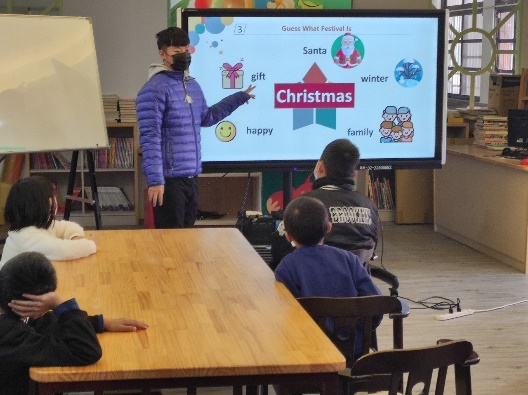 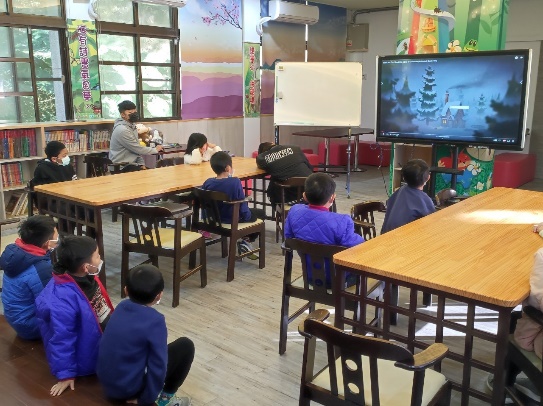 讓學生從節慶象徵部分推敲節慶Christmas讓學生從節慶象徵部分推敲節慶Christmas播放Stella: No One Should Be Alone at Christmas (Animated Short Film)播放Stella: No One Should Be Alone at Christmas (Animated Short Film)播放Stella: No One Should Be Alone at Christmas (Animated Short Film)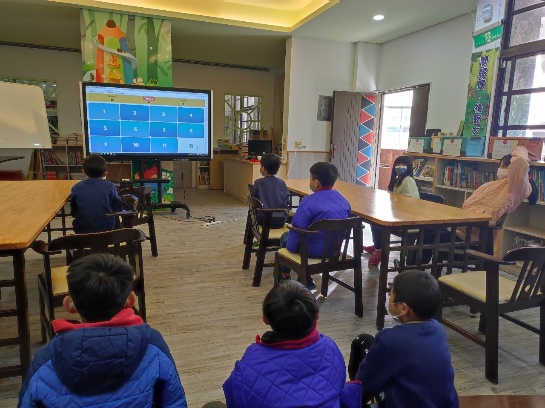 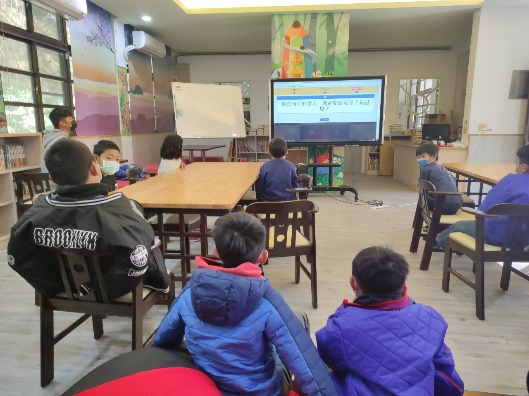 利用baamboozle進行影片欣賞完後的遊戲利用baamboozle進行影片欣賞完後的遊戲以小組為單位，小組合作完成任務挑戰以小組為單位，小組合作完成任務挑戰以小組為單位，小組合作完成任務挑戰